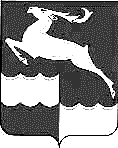 АДМИНИСТРАЦИЯ ЯРКИНСКОГО СЕЛЬСОВЕТА КЕЖЕМСКОГО РАЙОНА КРАСНОСРКОГО КРАЯПОСТАНОВЛЕНИЕО ПРИЗАННИИ УТРАТИВШИМИ ПОСТАНОВЛЕНИЯ АДМИНИСТРАЦИИ ЯРКИНСКОГО СЕЛЬСОВЕТА ОТ 03.02.2016 № 2 «ОБ УТВЕРЖДЕНИИ ПОРЯДКА ПРОВЕДЕНИЯ АНТИКОРРУПЦИОННОЙ ЭКСПЕРТИЗЫ НОРМАТИВНЫХ ПРАВОВЫХ АКТОВ И ПРОЕКТОВ НОРМАТИВНЫХ ПРАВОВЫХ АКТОВ В АДМИНИСТРАЦИИ ЯРКИНСКОГО СЕЛЬСОВЕТА»В соответствии с частью 1 статьи 48 Федерального закона от 06.10.2003 № 131-ФЗ «Об общих принципах организации местного самоуправления в Российской Федерации», руководствуясь статьями 6, 33 Устава Яркинского сельсовета Кежемского района Красноярского края ПОСТАНОВЛЯЮ:1.Признать утратившим силу Постановление администрации Яркинского сельсовета от 03.02.2016 № 2 «Об утверждении Порядка проведения антикорhупциоyной экспертизы нормативных правовых актов и проектов нормативных правовых актов в администрации Яркинского сельсовета».2. Опубликовать настоящее Постановление в газете «Яркинский Вестник». 3. Настоящее Постановление вступает в силу после его официального опубликования.4. Контроль за исполнением настоящего Постановления оставляю за собой. 17.06.2020с. Яркино№16 Глава Яркинского сельсоветаИ.Н. Рукосуева